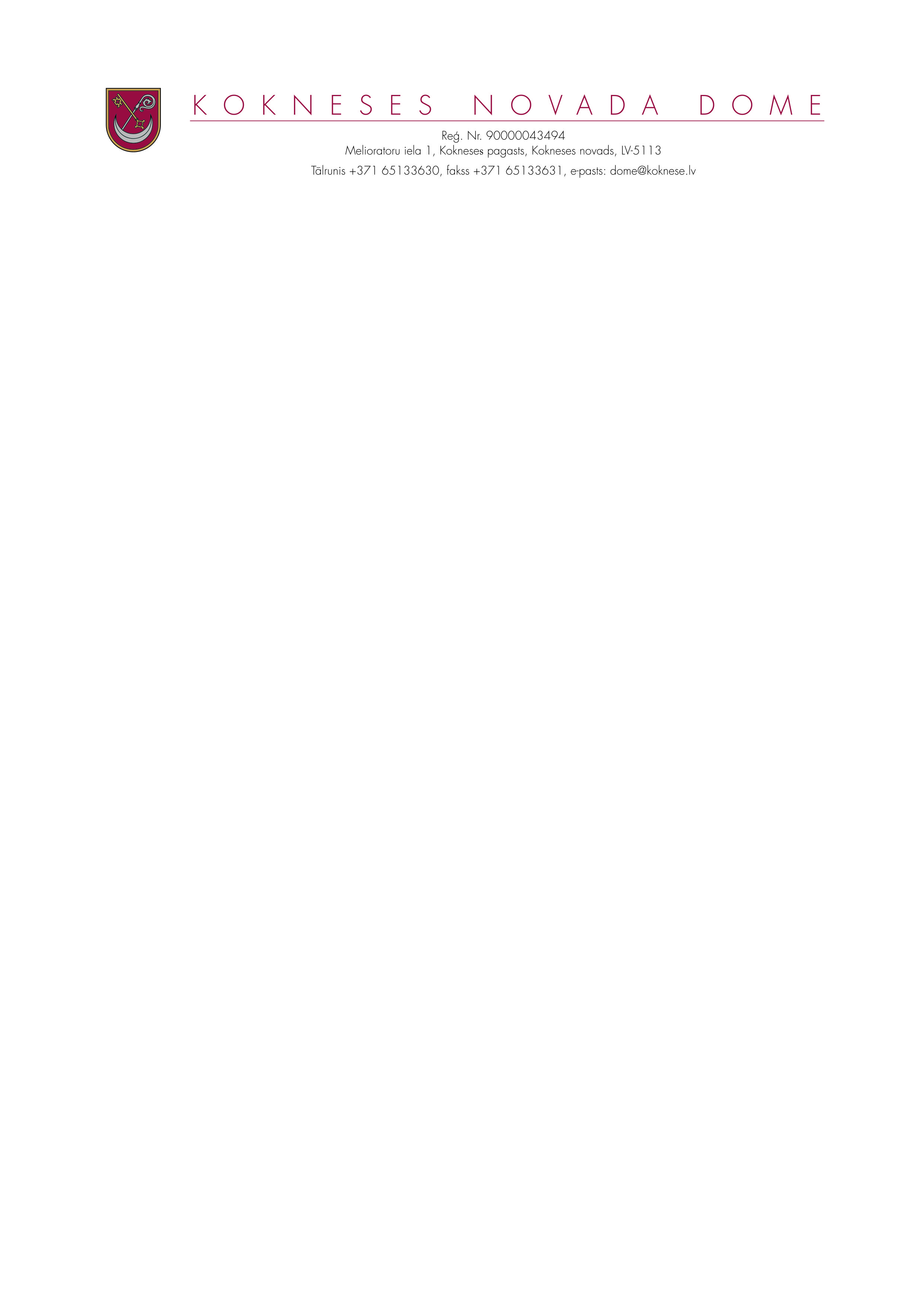 NOVADA DOMES SĒDEKokneses novada Kokneses pagastā2019.gada 25.septembrīSĒDES DARBA KĀRTĪBA:1. Par gatavību apkures sezonai Lēmuma projekts: Finanšu un attīstības pastāvīgā komiteja2. Par izglītības darbu novadāLēmuma projekts: Kultūras, izglītības, sporta un sabiedrisko lietu pastāvīgā komiteja3. Par novada izglītības iestāžu darbuLēmuma projekts: Kultūras, izglītības, sporta un sabiedrisko lietu pastāvīgā komiteja4. Par Kokneses Mūzikas skolas darbuLēmuma projekts: Kultūras, izglītības, sporta un sabiedrisko lietu pastāvīgā komiteja5. Par novada no pirmsskolas izglītības iestāžu darbuLēmuma projekts: Kultūras, izglītības, sporta un sabiedrisko lietu pastāvīgā komiteja6.DAŽĀDI JAUTĀJUMI:6.1.Par  Grozījumiem “PĒRSES SĀKUMSKOLAS NOLIKUMĀ”Lēmuma projekts: Kultūras, izglītības, sporta un sabiedrisko lietu pastāvīgā komiteja6.2. Par Kokneses novada domes Finanšu un grāmatvedības Nolikuma apstiprināšanuLēmuma projekts – Finanšu un attīstības pastāvīgā komiteja.6.3. Par grozījumiem pašvaldības budžetāLēmuma projekts – Finanšu un attīstības pastāvīgā komiteja.6.4. Par  finansējumu būvprojekta “Virszemes  nokrišņu un jumta noteces  ūdeņu savākšana un novadīšana  Vecbebru ciemā, Bebru pagastā, Kokneses novadā” izstrādeiLēmuma projekts – Finanšu un attīstības pastāvīgā komiteja6.5. Par  finansējumu būvprojekta “Virszemes  nokrišņu un jumta noteces  ūdeņu savākšana un novadīšana  Vecbebru ciemā, Bebru pagastā, Kokneses novadā” izstrādeiLēmuma projekts – Finanšu un attīstības pastāvīgā komiteja.6.6.Par finansējumu Ģimenes atbalsta centram “Dzeguzīte”Lēmuma projekts – Finanšu un attīstības pastāvīgā komiteja.6.7.Par grozījumiem Tūrisma un sabiedrisko attiecību  nodaļas amatu sarakstāLēmuma projekts – Finanšu un attīstības pastāvīgā komiteja.6.8.Par Kokneses novada domes saistošo noteikumu  “  Par decentralizēto kanalizācijas pakalpojumu sniegšanas un uzskaites kārtību Kokneses novada administratīvajā teritorijā” apstiprināšanuLēmuma projekts – Finanšu un attīstības pastāvīgā komiteja.7.PAR IESNIEGUMU IZSKATĪŠANU7.1. Par nekustamo īpašumu jautājumu risināšanuLēmuma projekts – Finanšu un attīstības pastāvīgā komiteja.7.2. Par finansējumu koncerta “Saule. Pērkons. Daugava” organizētājiemLēmuma projekts – Finanšu un attīstības pastāvīgā komiteja.8.Par Dzīvokļu komisijas sēdē pieņemtajiem lēmumiemZiņo komisijas priekšsēdētāja  Ligita Kronentāle9.Par Sociālo jautājumu un veselibas aprūpes pastāvīgās komitejas sēdē pieņemtajiem lēmumiemZiņo komitejas priekšsēdētājs Pēteris Keišs